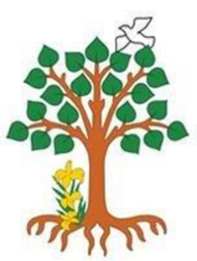 Our Catholic MissionThe Sacrament of the Eucharist – First Holy Communion – will be celebrated on Sunday 5 May 2019 at Ss Peter & Paul’s Church at 11 am. We welcome all children from other year groups to come along to support their year 3 peers and to sing in the choir. Please note the change in date as the Mass of thanksgiving for First Holy Communion will now take place on Wednesday 22 May at 9.30 am in the school hall.Good Shepherd boxesIf you haven’t done so already, please return your Good Shepherd Appeal boxes to school by Friday 10 May.  Thank you.Parish Mass/Children’s LiturgyThe parish newsletter or website www.romancatholiclichfield.co.uk contains information about Masses and other church notices. Mass Times: 	6pm Saturday @ SS Peter & Paul(with Children’s Liturgy)8.30am Sunday @ Holy Cross 
(with Children’s Liturgy) 11am Sunday @ SS Peter & Paul
(with Children’s Liturgy)AttendanceCongratulations to Reception - the class with the highest attendance of 99.3%WelcomePlease join me in welcoming Heber, Georgia and their families to our school community; they have settled well into their classes.Lost PropertyThis is the final call to check the lost property box as all remaining items will be disposed of on Friday 10 May.Unwanted VisitorsWe have had several cases of head lice in school.  Please make sure you check your child’s hair regularly.Parent communications to schoolIn order to ensure that your communications to school are dealt with as efficiently as possible, can we please request that you use the following systems when communicating with us:Absences – please use the absence form on the school website to report your child absent from schoolLeave of Absence requests – please email a completed form to office@st-josephs-lichfield.staffs.sch.uk clearly marked Leave of Absence Request.Collection arrangements for children – where possible please ensure you update your collection sheet with the class teacher should your child being collected by someone other than yourself.  In an emergency, please complete the Emergency Collection Arrangements form available on the school website under Parents/Letters and Forms.School start timeParents are reminded that children should not be arriving for school unattended before 8.50am as there are no provisions for them to be supervised especially by the bike shelter.Uniform ReminderPlease ensure that your child is wearing the correct uniform, in particular a tie and black school shoes. Summer uniform can now be worn.Dinner Menu ChangePlease accept our sincere apologies as there was a small error in launching the new menu that will affect any bookings made prior to Thursday of this week.  If you had made bookings before this Thursday 2 May for next week onwards (7 May onwards), please could you re-visit your ParentPay and check your booking is complete.  Many thanks for your understanding.Lunchtime Supervisor VacanciesDo you know anyone who is looking for a part-time job? We currently have vacancies for Lunchtime Supervisors further information is on the school website and wmjobs.Family Lunch – Friday 10 May SURNAMES C (WEEK 2 MENU)MENU CHOICE TO BE IN BY 12 NOON ON      WEDNESDAY 8 MAY 2019Come and enjoy a school meal with your children on Friday 10 May 2019 at 11.45am.  Please ensure your account is in credit by at least £2.76 for your lunch on parent pay.  Menu choices are available on the school website.  Please email your choice to lunches@st-josephs-lichfield.staffs.sch.uk before 12 noon on Wednesday 8 May as places are limited.  Unfortunately, we will be unable to take bookings after the deadline.Y1 Phonics Activity SessionsThe next Parent phonics support session is on Tuesday 7 May (3.30pm).  This session will be run as a ‘lesson’ showing you how we deliver phonics and use Phonics Play and other resources.  You are welcome to attend as many sessions as you wish, please just turn up! Further information is on the school calendar.Y5/Y6 Big Bash – Thursday 20 JuneInvites have been sent out this week - please return completed forms to school by Wednesday 22 May.  Payment can be made through ParentPay.After School ClubsPlease see the school website (Parents/After School Clubs) for more information about the clubs now running. Reception Class Chicks!Reception’s egg-citing delivery will be arriving very soon! The chicks will have hatched by 16 May and we are looking for good homes for all of them.  If you are interested and would like more information on equipment needed, please speak to Miss Cartwright.Pre-SchoolPlease come along to a Pre School Phonics workshop running from 3.30 pm on Tuesday 14 MayDo you have any spare pairs of children’s socks as we would be grateful for any donations!If you wish your child to enjoy a delicious school lunch, please ensure your ParentPay account is in credit.  Thank you.Governor NewsThank you to Darren Martin for his support during his term as parent elect governor which has now ended.  Governors will be starting the process soon to elect a parent governor. If any parent wishes to speak to the Chair of Governors, Tina Rowe, about the commitment and time needed to serve our school community, please give your number to Mrs Tonks and Mrs Rowe will get in touch.  Please note that once the nomination process starts governors have no involvement until the new parent elect governor is confirmed by the Clerk.The Governors would like to invite you and your families to a Summer Ball. It will be held at Coton House Farm on Friday 28th June starting at 7pm. Ticket can be purchased at the School Office (exact money only please as no change can be given) – Smart Dress code. Tickets are £35 per person to include a 3-course meal and live entertainment.PTFA NewsWelcome back! We hope you have had a lovely Easter.  We raised £635 with the Easter Egg Bingo – fabulous!  Thanks to Lizzie Pattinson & Claire Ballinger as chief organisers and all their helpers.We have also been selected for Tesco Bags of Help so please make sure you vote for us from May – please encourage your friends to do the same.Events coming up include:17 May – Summer Disco – this will have a holiday theme as it may take place outside (weather permitting). If you are able to help please let your class rep know.12 July – Summer Fayre – this is our biggest event so please keep the date free!Please see the school website (http://stjosephscatholicprimary.sites.schooljotter2.com/our-school/ptfa) and calendar for more information.  And FinallyEnjoy the Bank holiday weekend – I hope the weather smiles upon us!Mrs D McLearyHeadteacher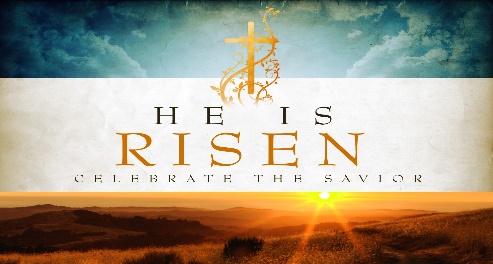 